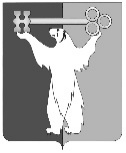 РОССИЙСКАЯ ФЕДЕРАЦИЯКРАСНОЯРСКИЙ КРАЙНОРИЛЬСКИЙ ГОРОДСКОЙ СОВЕТ ДЕПУТАТОВР Е Ш Е Н И ЕО внесении изменений в решение Городского Советаот 17.02.2009 №17-408 «Об утверждении Положения об Управлении общего и дошкольного образования Администрации города Норильска»В соответствии с Федеральным законом от 29.12.2012 №273-ФЗ «Об образовании в Российской Федерации», статьей 41 Федерального закона от 06.10.2003 №131-ФЗ «Об общих принципах организации местного самоуправления в Российской Федерации», Уставом муниципального образования город Норильск,Городской СоветРЕШИЛ:1. Внести в Положение об Управлении общего и дошкольного образования Администрации города Норильска, утвержденное решением Городского Совета от 17.02.2009 №17-408 (далее – Положение), следующие изменения:1.1. В абзаце третьем пункта 1.1 Положения слово «детей» заменить словами «, муниципального казенного учреждения «Обеспечивающий комплекс учреждений общего и дошкольного образования»».1.2. Дополнить Положение пунктами 2.12, 2.13 следующего содержания:«2.12. Организация, регулирование и контроль деятельности подведомственных Учреждений.2.13. Обеспечение контроля по вопросу выполнения требований к антитеррористической защищенности подведомственных Учреждений.».1.3. Пункт 3.1.15 Положения изложить в следующей редакции:«3.1.15. Осуществляет контроль за подготовкой и проведением работы по обеспечению подведомственных Учреждений товарно-материальными ценностями, проведению текущих ремонтов в подведомственных Учреждениях в рамках выделенных на эти цели средств.».2. Поручить Руководителю Администрации города Норильска Позднякову Е.Ю. определить должностное лицо, уполномоченное подготовить и представить в соответствующую инспекцию Федеральной налоговой службы по Красноярскому краю документы для государственной регистрации изменений в Положение об Управлении общего и дошкольного образования Администрации города Норильска в установленном законодательством порядке.3. Контроль исполнения настоящего решения возложить на председателя комиссии Городского Совета по социальной политике Бондаря В.В.4. Настоящее решение вступает в силу со дня принятия.Глава города Норильска                                                                           О.Г. Курилов«27» сентября 2016 года№ 33/4-734